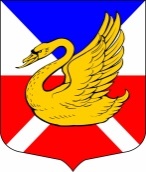 МУНИЦИПАЛЬНЫЙ СОВЕТВНУТРИГОРОДСКОЕ МУНИЦИПАЛЬНОЕ ОБРАЗОВАНИЕ САНКТ-ПЕТЕРБУРГАМУНИЦИПАЛЬНЫЙ ОКРУГ ОЗЕРО ДОЛГОЕVI СОЗЫВРЕШЕНИЕ«______»_____________20___г.						№_____________ПРОЕКТО принятии в первом чтении (за основу) проекта изменений и дополнений в Устав внутригородского Муниципального образования Муниципальный округ Озеро Долгое Муниципальный совет Муниципального образования муниципальный округ Озеро Долгое РЕШИЛ: Принять в первом чтении (за основу) проект решения Муниципального совета «О внесении изменений и дополнений в Устав внутригородского Муниципального образования Санкт-Петербурга Муниципальный округ Озеро Долгое согласно приложению 1 к настоящему решению. Утвердить Порядок учета предложений по проекту изменений и дополнений в Устав внутригородского Муниципального образования Муниципальный округ Озеро Долгое согласно приложению 2. Утвердить Порядок участия граждан в обсуждении проекта изменений и дополнений в Устав внутригородского муниципального образования Муниципальный округ Озеро Долгое согласно приложению 3. Назначить публичные слушания по проекту изменений и дополнений в Устав внутригородского муниципального образования Санкт-Петербурга Муниципальный округ Озеро Долгое (далее – публичные слушания). Установить дату, время и место проведения публичных слушаний: в _________ часов ______ 2020 года в здании Муниципального совета и Местной администрации, по адресу: Санкт-Петербург, пр. Испытателей, дом 31, корпус 1.Настоящее решение вступает в силу со дня его принятия и подлежит опубликованию.Глава Муниципального образованияМуниципальный округ Озеро Долгое                                                                 В.В. БайдалаковПриложение 1 к решению Муниципального совета МО МО Озеро Долгое от ____2020  года № ___МУНИЦИПАЛЬНЫЙ СОВЕТВНУТРИГОРОДСКОЕ МУНИЦИПАЛЬНОЕ ОБРАЗОВАНИЕ САНКТ-ПЕТЕРБУРГАМУНИЦИПАЛЬНЫЙ ОКРУГ ОЗЕРО ДОЛГОЕVI СОЗЫВРЕШЕНИЕПРОЕКТ«______»_____________20___г.					№_____________О внесении изменений и дополнений в Устав внутригородского Муниципального образования Санкт-Петербурга Муниципальный округ Озеро Долгое В связи с внесением изменений в федеральный закон от 06.10.2003 года № 131-ФЗ  «Об общих принципах организации местного самоуправления в Российской Федерации», в закон Санкт-Петербурга от 23.09.2009 года № 420-79 «Об организации местного самоуправления в Санкт-Петербурге», учитывая предложения прокуратуры Приморского района, сделанные в порядке ст. 9 ФЗ «О прокуратуре РФ» Муниципальный совет РЕШИЛ:Внести следующие изменения в Устав внутригородского Муниципального образования Муниципальный округ Озеро Долгое, принятый Решением Муниципального совета Муниципального образования Муниципальный округ Озеро Долгое от 08 июня 2011 года № 17, зарегистрированный ГУ Министерства юстиции Российской Федерации по Северо-Западному федеральному округу от 05.07.2011 года за № 781170002011001 (далее по тексту – Устав):В подпункте 40) пункта 2 статьи 5 Устава:в абзаце втором слова «в абзацах четвертом – седьмом» заменить словами «в абзацах четвертом – восьмом»;после абзаца четвертого дополнить абзацем следующего содержания:«размещение устройств наружного освещения детских и спортивных площадок на внутриквартальных территориях (за исключением детских и спортивных площадок, архитектурно-строительное проектирование и строительство объектов наружного освещения которых осуществляются в соответствии с адресной инвестиционной программой, утверждаемой законом Санкт-Петербурга о бюджете Санкт-Петербурга на очередной финансовый год и на плановый период);»;дополнить пункт 2 статьи 5 Устава подпунктом 40.1 следующего содержания:«40.2) архитектурно-строительное проектирование и строительство объектов наружного освещения детских и спортивных площадок на внутриквартальных территориях (за исключением детских и спортивных площадок, архитектурно-строительное проектирование и строительство объектов наружного освещения которых осуществляются в соответствии с адресной инвестиционной программой, утверждаемой законом Санкт-Петербурга о бюджете Санкт-Петербурга на очередной финансовый год и на плановый период);»;Дополнить статью 26 Устава подпунктом 16 следующего содержания:«16. Депутату Муниципального совета, осуществляющему свои полномочия на непостоянной основе, для осуществления своих полномочий на непостоянной основе гарантируется сохранение места работы (должности) на период, продолжительность которого устанавливается настоящим уставом и составляет 6 рабочих дней в месяц.»Направить данное Решение на регистрацию в Главное управление Министерства юстиции Российской Федерации по Санкт-Петербургу в установленные законом сроки.Поручить главе Муниципального образования Байдалакову Виктору Владимировичу представлять данное Решение при его рассмотрении в Главном управлении Министерства юстиции Российской Федерации по Санкт-Петербургу.Настоящее Решение в части внесения изменений в Устав внутригородского Муниципального образования Санкт-Петербурга Муниципальный округ Озеро Долгое, зарегистрированное в установленном порядке, вступает в силу после его официального опубликования (обнародования). Пункты 1.1. и 1.2 настоящего Решения вступают в силу через 10 дней после дня его официального опубликования (обнародования), но не ранее 01 января 2021 годаГлава Муниципального образованияМуниципальный округ Озеро Долгое                                                                 В.В. Байдалаков Приложение 2 к решению Муниципального совета МО МО Озеро Долгое от ________ 2020  года № ______________ ПОРЯДОК учета предложений по проекту изменений и дополнений в Устав внутригородского муниципального образования Санкт-Петербург Муниципальный округ Озеро Долгое.Настоящий Порядок в соответствии с Федеральным законом «Об общих принципах организации местного самоуправления в Российской Федерации» определяет принципы и формы подачи и учета предложений по проекту решения Муниципального совета «О внесении изменений и дополнений в Устав внутригородского Муниципального образования Санкт-Петербурга Муниципальный округ Озеро Долго, принятому в первом чтении (за основу) (далее – проект Устава).Предложения по проекту Устава вправе подавать: - жители муниципального образования, обладающие избирательным правом; - депутаты Муниципального совета МО МО Озеро Долгое (далее – Муниципальный Совет); - глава Местной администрации МО МО Озеро Долгое. Предложения по проекту Устава подаются лицами, указанными в п. 2 настоящего Порядка, в письменном виде в Муниципальный совет любым доступным способом, в том числе: - лично (с понедельника по четверг с 09.00 до 13.00 и с 14.00 до 18.00 часов, в пятницу с 09.00 до 13.00 и с 14.00 до 17.00 часов) -  почтой по адресу: 197349, Санкт-Петербург, пр. Испытателей, дом 31, корпус 1; - по факсу: (812) 341-05-02. Предложения по проекту Устава подаются в форме поправок к проекту Устава. Предложение по проекту Устава должно содержать: - фамилию, имя, отчество лица, предлагающего поправку к проекту Устава, а также сведения об адресе его места жительства и иную контактную информацию для осуществления связи с ним; - указание, куда предлагается внести поправку (ссылку на статью, пункт статьи проекта Устава); - текст предлагаемой поправки; - обоснование предлагаемой поправки; - подпись лица, предлагающего поправку к проекту Устава; - дату подачи предложения по проекту Устава. Прием Муниципальным советом предложений по проекту Устава начинается со дня принятия проекта Устава в первом чтении и заканчивается за 5 дней до дня проведения публичных слушаний по проекту Устава. Все поступившие в Муниципальный совет предложения по проекту Устава регистрируются в журнале учета входящей документации в соответствии с правилами ведения делопроизводства в МО МО Озеро Долгое.Все поступившие в Муниципальный совет предложения по проекту Устава выносятся на публичные слушания по проекту Устава. Вне зависимости от результатов публичных слушаний все поступившие в Муниципальный совет предложения по проекту Устава рассматриваются Муниципальным советом при обсуждении проекта Устава во втором чтении. Приложение 3 к решению Муниципального совета МО МО Озеро Долгое от _______ 2020  года № ______________ ПОРЯДОК участия граждан в обсуждении проекта изменений и дополнений в Устав внутригородского муниципального образования Санкт-Петербург Муниципальный округ Озеро ДолгоеНастоящий Порядок в соответствии с Федеральным законом «Об общих принципах организации местного самоуправления в Российской Федерации» определяет принципы и формы участия граждан в обсуждении проекту решения Муниципального совета «О внесении изменений и дополнений в Устав внутригородского Муниципального образования Санкт-Петербурга Муниципальный округ Озеро Долго, принятому в первом чтении (за основу) (далее – проект Устава). Обсуждение проекта Устава с участием граждан производится путем организации и проведения публичных слушаний по проекту Устава (далее – публичные слушания). Публичные слушания назначаются Муниципальным советом МО МО Озеро Долгое (далее – Муниципальный совет), который при этом определяет дату, время и место проведения публичных слушаний. В публичных слушаниях вправе участвовать любой житель муниципального образования, обладающий избирательным правом. Количество участников публичных слушаний минимальным и максимальным пределами не ограничивается. Ведение публичных слушаний осуществляет глава Муниципального образования МО МО Озеро Долгое (далее – глава МО) либо иное лицо по поручению главы МО. Процедура проведения публичных слушаний определяется Порядком организации и проведения публичных слушаний, утвержденным Решением Муниципального совета от 30.12.2016 года № 26 и включает в себя: Доведение до сведения присутствующих основных положений проекта Устава; Доведение до сведения присутствующих поступивших предложений по проекту Устава; Выступление жителей муниципального образования по проекту Устава и по поступившим предложениям по проекту Устава; Обобщение результатов публичных слушаний. В течение трех дней после дня проведения публичных слушаний оформляется протокол публичных слушаний, документирующий результаты публичных слушаний. Протокол публичных слушаний подписывается главой МО (либо лицом, осуществлявшим ведение публичных слушаний по поручению главы МО) и лицом, осуществлявшим за ведение протокола. Результаты публичных слушаний носят рекомендательный характер. Результаты публичных слушаний оглашаются на заседании Муниципального совета при обсуждении поправок к проекту Устава.Результаты публичных слушаний публикуются в средствах массовой информации в течение 10-ти дней со дня проведения публичных слушаний. Помимо участия в публичных слушаниях по проекту Устава граждане также вправе подавать в Муниципальный совет письменные предложения по проекту Устава. Принципы и формы подачи и учета таких предложений устанавливаются решением Муниципального совета. 